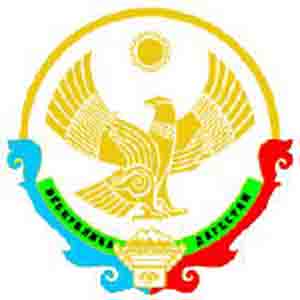 МИНИСТЕРСТВО ОБРАЗОВАНИЯ И НАУКИ РЕСПУБЛИКИ ДАГЕСТАНГОСУДАРСТВЕННОЕ КАЗЕННОЕ ОБРАЗОВАТЕЛЬНОЕ УЧРЕЖДЕНИЕ РЕСПУБЛИКИ ДАГЕСТАН«КАРАУЗЕКСКАЯ СРЕДНЯЯ ОБЩЕОБРАЗОВАТЕЛЬНАЯ ШКОЛА  ЦУНТИНСКОГО РАЙОНА»ОКПО   49209912  ОГРН  1040501098505  ИНН      0505008403  КПП  053801001Шамиля Нажмудинова ул., д.1 ,с. Караузек, Бабаюртовский район, РД, 368066ПРИКАЗ№ 25  от 28.08.2020г.«Об утверждении порядка проведения ежедневных утренних фильтров при входе в школу».В соответствии с требованиями санитарно – эпидемиологического законодательства в условиях распространения новой коронавирусной инфекции (COVID – 19), ПРИКАЗЫВАЮ:Провести мероприятия, посвящённые Дню знаний, 1 сентября 2020 года в 9.00 для 1-го класса, в 10.00 для 9 класса, для учащихся 2-8 классов провести Урок знаний «Будь здоров!» в форме классного часа, беседы, викторины и т.д.Утвердить график проведения ежедневных мероприятий по термометрии работников и обучающихся ГКОУ РД «Караузекской СОШ Цунинского района», порядок входа учащихся в здание школы и следования до закрепленных классных помещенийНазначить ответственными за проведение мероприятий термометрии заместителей директора  Магомедову Р.А., Нажмудинову З.А.  3.1.  Старшей вожатой Магомедовой Н.М. ежедневно проводить термометрию работников школы и заносить данные в журнал. 3.2  Оборудовать места для проведения термометрии, обработки рук антисептическими средствами возле обеих входов.Обеспечить наличие у работников образовательной организации средств индивидуальной защиты.3.4. Обеспечить наличие мыла, туалетной бумаги, антисептических средств для обработки рук в туалетных комнатах.Классным руководителям 1-11классов ежедневно:4.1. Встречать учащихся около входа в школу проводить термометрию и заносить данные в журнал.4.2. Контролировать обработку рук антисептическими средствами учащимися.4.3. Не допускать скопления обучающихся при входе, в местах общей доступности. Вход в школу посетителей во время утреннего фильтра учащихся, запуска их в школу запрещён.Делопроизводител Джаватхановой П.С. содержание настоящего приказа довести под роспись лицам, перечисленным в данном приказе, в срок до 31.08.2020 года. Контроль за исполнением приказа оставляю за собой.Директор школы                                                           Нажмудинов Д.Р.Лист ознакомления с приказом«Об утверждении порядка проведения ежедневных утренних фильтров при входе в школу».№ п/пФ.И.О.ДатаПодпись